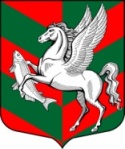 Администрация муниципального образованияСуховское сельское поселениеКировского муниципального района Ленинградской областиП О С Т А Н О В Л Е Н И Еот 23 декабря 2014 г  № 201 О внесение изменения в постановление № 146 от 12.12.2013 г.«Об утверждении муниципальной программы «Безопасность МО Суховское сельское поселение на 2014-2016 г.г.»       На основании  постановления администрации Суховского сельского поселения от 08 ноября 2013 г. № 129  «Об    утверждении   Порядка   разработки   и    реализации   муниципальных   программ муниципального образования Суховское сельское поселение Кировского муниципального района Ленинградской области»: 	1. Приложения к муниципальной программе «Безопасность МО Суховское сельское  поселение на  2014-2016 г.г.» читать в новой редакции. 	2.Настоящее постановление вступает в силу после его официального опубликования. Глава администрации                                                                    О.В.БарминаПриложение ПАСПОРТмуниципальной программы «Безопасность МО Суховское сельское поселение на 2014-2016 годы»6ПАСПОРТподпрограммы №1«Предупреждение и защита населения от чрезвычайных ситуаций на территории МО Суховское сельское поселение  на 2014-2016 годы» муниципальной программы «Безопасность  МО Суховское сельское поселение  на 2014-2016 годы».ПЕРЕЧЕНЬ мероприятий подпрограммы №1 «Предупреждении и защита населения от ЧС на территории МО Суховское сельское поселение  на 2014-2016 годы» муниципальной программы «Безопасность Суховского сельского поселения на 2014 – 2016 годы»ПАСПОРТподпрограммы №2«Обеспечение пожарной безопасности территории муниципального образования Суховское сельское поселение на 2014 - 2016 г.г.» муниципальной программы «Безопасность  МО Суховское сельское поселение  на 2014-2016 годы».ПЛАНИРУЕМЫЕ РЕЗУЛЬТАТЫ РЕАЛИЗАЦИИ ПОДПРОГРАММЫ №2«Обеспечение пожарной безопасности территории муниципального образования Суховское сельское поселение на 2014 - 2016 г.г.» муниципальной программы «Безопасность в МО Суховское сельское поселение на 2014 – 2016 годы»»ОБОСНОВАНИЕ ФИНАНСОВЫХ РЕСУРСОВ,необходимых для реализации мероприятий подпрограммы №2 «Обеспечение пожарной безопасности территории муниципального образования Суховское сельское поселение на 2014 - 2016 г.г» муниципальной программы «Безопасность Суховского сельского поселения на 2014 – 2016 годы»ПЕРЕЧЕНЬ мероприятий подпрограммы №2 «Обеспечение пожарной безопасности территории муниципального образования Суховское сельское поселение на 2014 - 2016 г.г» «Безопасность Суховского сельского поселения на 2014 – 2016 годы»ПАСПОРТподпрограммы №3 «Противодействие экстремизму и профилактика терроризма на территории МО Суховское сельское поселение  на 2014-2016 годы» муниципальной программы «Безопасность  МО Суховское сельское поселение  на 2014-2016 годы».ПЛАНИРУЕМЫЕ РЕЗУЛЬТАТЫ РЕАЛИЗАЦИИ ПОДПРОГРАММЫ №3«Противодействие экстремизму и профилактика терроризма на территории МО Суховское сельское поселение  на 2014-2016 годы» муниципальной программы «Безопасность в МО Суховское сельское поселение на 2014 – 2016 годы»»                                                                            ОБОСНОВАНИЕ ФИНАНСОВЫХ РЕСУРСОВ,необходимых для реализации мероприятий подпрограммы №3 «Противодействие экстремизму и профилактика терроризма на территории МО Суховское сельское поселение  на 2014-2016 годы» «Безопасность Суховского сельского поселения на 2014 – 2016 годы»ПЕРЕЧЕНЬ мероприятий подпрограммы №3 «Противодействие экстремизму и профилактика терроризма на территории МО Суховское сельское поселение  на 2014-2016 годы» муниципальной программы «Безопасность Суховского сельского поселения на 2014 – 2016 годы»Наименование муниципальной программы Безопасность МО Суховское сельское поселение на 2014-216 годы. Безопасность МО Суховское сельское поселение на 2014-216 годы. Безопасность МО Суховское сельское поселение на 2014-216 годы. Безопасность МО Суховское сельское поселение на 2014-216 годы. Безопасность МО Суховское сельское поселение на 2014-216 годы. Безопасность МО Суховское сельское поселение на 2014-216 годы. Цели муниципальной программыСовершенствование и обеспечение мер безопасности и жизнедеятельности населения на территории Суховского сельского поселения.Совершенствование и обеспечение мер безопасности и жизнедеятельности населения на территории Суховского сельского поселения.Совершенствование и обеспечение мер безопасности и жизнедеятельности населения на территории Суховского сельского поселения.Совершенствование и обеспечение мер безопасности и жизнедеятельности населения на территории Суховского сельского поселения.Совершенствование и обеспечение мер безопасности и жизнедеятельности населения на территории Суховского сельского поселения.Совершенствование и обеспечение мер безопасности и жизнедеятельности населения на территории Суховского сельского поселения.Задачи муниципальной программы- Обеспечение безопасности и жизнедеятельности населения в чрезвычайных ситуациях мирного и военного времени, совершенствование деятельности органов управления, сил и средств в чрезвычайных ситуациях, системы оповещения руководящего состава и населения по сигналам гражданской обороны и в чрезвычайных ситуациях, создание условий для снижения рисков и смягчения последствий чрезвычайных ситуаций природного и техногенного характера.- Обеспечение безопасности и жизнедеятельности населения в чрезвычайных ситуациях мирного и военного времени, совершенствование деятельности органов управления, сил и средств в чрезвычайных ситуациях, системы оповещения руководящего состава и населения по сигналам гражданской обороны и в чрезвычайных ситуациях, создание условий для снижения рисков и смягчения последствий чрезвычайных ситуаций природного и техногенного характера.- Обеспечение безопасности и жизнедеятельности населения в чрезвычайных ситуациях мирного и военного времени, совершенствование деятельности органов управления, сил и средств в чрезвычайных ситуациях, системы оповещения руководящего состава и населения по сигналам гражданской обороны и в чрезвычайных ситуациях, создание условий для снижения рисков и смягчения последствий чрезвычайных ситуаций природного и техногенного характера.- Обеспечение безопасности и жизнедеятельности населения в чрезвычайных ситуациях мирного и военного времени, совершенствование деятельности органов управления, сил и средств в чрезвычайных ситуациях, системы оповещения руководящего состава и населения по сигналам гражданской обороны и в чрезвычайных ситуациях, создание условий для снижения рисков и смягчения последствий чрезвычайных ситуаций природного и техногенного характера.- Обеспечение безопасности и жизнедеятельности населения в чрезвычайных ситуациях мирного и военного времени, совершенствование деятельности органов управления, сил и средств в чрезвычайных ситуациях, системы оповещения руководящего состава и населения по сигналам гражданской обороны и в чрезвычайных ситуациях, создание условий для снижения рисков и смягчения последствий чрезвычайных ситуаций природного и техногенного характера.- Обеспечение безопасности и жизнедеятельности населения в чрезвычайных ситуациях мирного и военного времени, совершенствование деятельности органов управления, сил и средств в чрезвычайных ситуациях, системы оповещения руководящего состава и населения по сигналам гражданской обороны и в чрезвычайных ситуациях, создание условий для снижения рисков и смягчения последствий чрезвычайных ситуаций природного и техногенного характера.Исполнитель муниципальной программыАдминистрация МО Суховское сельское поселениеАдминистрация МО Суховское сельское поселениеАдминистрация МО Суховское сельское поселениеАдминистрация МО Суховское сельское поселениеАдминистрация МО Суховское сельское поселениеАдминистрация МО Суховское сельское поселениеСоисполнитель муниципальной программыВедущий специалист, уполномоченный в области ГО и ЧСВедущий специалист, уполномоченный в области ГО и ЧСВедущий специалист, уполномоченный в области ГО и ЧСВедущий специалист, уполномоченный в области ГО и ЧСВедущий специалист, уполномоченный в области ГО и ЧСВедущий специалист, уполномоченный в области ГО и ЧССроки реализации муниципальной программы2014 – 2016 годы2014 – 2016 годы2014 – 2016 годы2014 – 2016 годы2014 – 2016 годы2014 – 2016 годыПеречень подпрограммПодпрограмма №1«Предупреждение и защита населения от чрезвычайных ситуаций на территории МО Суховское сельское поселение  на 2014-2016 годы»Подпрограмма №2 « Обеспечение пожарной безопасности на территории муниципального образования Суховское сельское поселение на 2014-2016 годы»Подпрограмма №3 «Противодействие экстремизму и профилактика терроризма  на территории муниципального образования Суховское сельское поселение на 2014-2016 годы»Подпрограмма №1«Предупреждение и защита населения от чрезвычайных ситуаций на территории МО Суховское сельское поселение  на 2014-2016 годы»Подпрограмма №2 « Обеспечение пожарной безопасности на территории муниципального образования Суховское сельское поселение на 2014-2016 годы»Подпрограмма №3 «Противодействие экстремизму и профилактика терроризма  на территории муниципального образования Суховское сельское поселение на 2014-2016 годы»Подпрограмма №1«Предупреждение и защита населения от чрезвычайных ситуаций на территории МО Суховское сельское поселение  на 2014-2016 годы»Подпрограмма №2 « Обеспечение пожарной безопасности на территории муниципального образования Суховское сельское поселение на 2014-2016 годы»Подпрограмма №3 «Противодействие экстремизму и профилактика терроризма  на территории муниципального образования Суховское сельское поселение на 2014-2016 годы»Подпрограмма №1«Предупреждение и защита населения от чрезвычайных ситуаций на территории МО Суховское сельское поселение  на 2014-2016 годы»Подпрограмма №2 « Обеспечение пожарной безопасности на территории муниципального образования Суховское сельское поселение на 2014-2016 годы»Подпрограмма №3 «Противодействие экстремизму и профилактика терроризма  на территории муниципального образования Суховское сельское поселение на 2014-2016 годы»Подпрограмма №1«Предупреждение и защита населения от чрезвычайных ситуаций на территории МО Суховское сельское поселение  на 2014-2016 годы»Подпрограмма №2 « Обеспечение пожарной безопасности на территории муниципального образования Суховское сельское поселение на 2014-2016 годы»Подпрограмма №3 «Противодействие экстремизму и профилактика терроризма  на территории муниципального образования Суховское сельское поселение на 2014-2016 годы»Подпрограмма №1«Предупреждение и защита населения от чрезвычайных ситуаций на территории МО Суховское сельское поселение  на 2014-2016 годы»Подпрограмма №2 « Обеспечение пожарной безопасности на территории муниципального образования Суховское сельское поселение на 2014-2016 годы»Подпрограмма №3 «Противодействие экстремизму и профилактика терроризма  на территории муниципального образования Суховское сельское поселение на 2014-2016 годы»Источники финансирования муниципальной программы, в том числе по годам:Расходы (тыс. рублей)Расходы (тыс. рублей)Расходы (тыс. рублей)Расходы (тыс. рублей)Расходы (тыс. рублей)Расходы (тыс. рублей)Источники финансирования муниципальной программы, в том числе по годам:ВсегоОчереднойфинансовыйгод2014г.плановогопериода2015г.плановогопериода2016г.плановогопериода- средства бюджета, поселения798 762,08264 044,12328 601,96206 116- за счет средств межбюджетных трансфертов поселений36 208,9711 976,9712 11612 116Планируемые результаты реализации муниципальной программыРеализация муниципальной программы в 2014 – 2016 годах позволит:- повысить уровень безопасности и жизнедеятельности населения в чрезвычайных ситуациях мирного и военного времени, обеспечить соответствующий уровень оперативного реагирования органов управления сил и средств по защите населения и территорий от чрезвычайных ситуаций мирного и военного времени.- обеспечение относительного сокращения потерь от пожаров и чрезвычайных ситуаций;- выполнение мероприятий по противопожарной пропаганде;- снижение возможности совершения террористических актов на территории поселения;- создание системы технической защиты зданий, объектов социальной сферы, культуры и спорта, объектов с массовым пребыванием людей.Реализация муниципальной программы в 2014 – 2016 годах позволит:- повысить уровень безопасности и жизнедеятельности населения в чрезвычайных ситуациях мирного и военного времени, обеспечить соответствующий уровень оперативного реагирования органов управления сил и средств по защите населения и территорий от чрезвычайных ситуаций мирного и военного времени.- обеспечение относительного сокращения потерь от пожаров и чрезвычайных ситуаций;- выполнение мероприятий по противопожарной пропаганде;- снижение возможности совершения террористических актов на территории поселения;- создание системы технической защиты зданий, объектов социальной сферы, культуры и спорта, объектов с массовым пребыванием людей.Реализация муниципальной программы в 2014 – 2016 годах позволит:- повысить уровень безопасности и жизнедеятельности населения в чрезвычайных ситуациях мирного и военного времени, обеспечить соответствующий уровень оперативного реагирования органов управления сил и средств по защите населения и территорий от чрезвычайных ситуаций мирного и военного времени.- обеспечение относительного сокращения потерь от пожаров и чрезвычайных ситуаций;- выполнение мероприятий по противопожарной пропаганде;- снижение возможности совершения террористических актов на территории поселения;- создание системы технической защиты зданий, объектов социальной сферы, культуры и спорта, объектов с массовым пребыванием людей.Реализация муниципальной программы в 2014 – 2016 годах позволит:- повысить уровень безопасности и жизнедеятельности населения в чрезвычайных ситуациях мирного и военного времени, обеспечить соответствующий уровень оперативного реагирования органов управления сил и средств по защите населения и территорий от чрезвычайных ситуаций мирного и военного времени.- обеспечение относительного сокращения потерь от пожаров и чрезвычайных ситуаций;- выполнение мероприятий по противопожарной пропаганде;- снижение возможности совершения террористических актов на территории поселения;- создание системы технической защиты зданий, объектов социальной сферы, культуры и спорта, объектов с массовым пребыванием людей.Реализация муниципальной программы в 2014 – 2016 годах позволит:- повысить уровень безопасности и жизнедеятельности населения в чрезвычайных ситуациях мирного и военного времени, обеспечить соответствующий уровень оперативного реагирования органов управления сил и средств по защите населения и территорий от чрезвычайных ситуаций мирного и военного времени.- обеспечение относительного сокращения потерь от пожаров и чрезвычайных ситуаций;- выполнение мероприятий по противопожарной пропаганде;- снижение возможности совершения террористических актов на территории поселения;- создание системы технической защиты зданий, объектов социальной сферы, культуры и спорта, объектов с массовым пребыванием людей.Реализация муниципальной программы в 2014 – 2016 годах позволит:- повысить уровень безопасности и жизнедеятельности населения в чрезвычайных ситуациях мирного и военного времени, обеспечить соответствующий уровень оперативного реагирования органов управления сил и средств по защите населения и территорий от чрезвычайных ситуаций мирного и военного времени.- обеспечение относительного сокращения потерь от пожаров и чрезвычайных ситуаций;- выполнение мероприятий по противопожарной пропаганде;- снижение возможности совершения террористических актов на территории поселения;- создание системы технической защиты зданий, объектов социальной сферы, культуры и спорта, объектов с массовым пребыванием людей.Наименование подпрограммы №1 Наименование подпрограммы №1 Предупреждение и защита населения от чрезвычайных ситуаций на территории МО Суховское сельское поселение  на 2014-2016 годыПредупреждение и защита населения от чрезвычайных ситуаций на территории МО Суховское сельское поселение  на 2014-2016 годыПредупреждение и защита населения от чрезвычайных ситуаций на территории МО Суховское сельское поселение  на 2014-2016 годыПредупреждение и защита населения от чрезвычайных ситуаций на территории МО Суховское сельское поселение  на 2014-2016 годыПредупреждение и защита населения от чрезвычайных ситуаций на территории МО Суховское сельское поселение  на 2014-2016 годыПредупреждение и защита населения от чрезвычайных ситуаций на территории МО Суховское сельское поселение  на 2014-2016 годыПредупреждение и защита населения от чрезвычайных ситуаций на территории МО Суховское сельское поселение  на 2014-2016 годыПредупреждение и защита населения от чрезвычайных ситуаций на территории МО Суховское сельское поселение  на 2014-2016 годыЦель подпрограммы Цель подпрограммы Обеспечение безопасности и жизнедеятельности населения в чрезвычайных ситуациях мирного и военного времени, совершенствование деятельности органов управления, сил и средств в чрезвычайных ситуациях, системы оповещения руководящего состава и населения по сигналам гражданской обороны и в чрезвычайных ситуациях, создание условий для снижения рисков и смягчения последствий чрезвычайных ситуаций природного и техногенного характера.Обеспечение безопасности и жизнедеятельности населения в чрезвычайных ситуациях мирного и военного времени, совершенствование деятельности органов управления, сил и средств в чрезвычайных ситуациях, системы оповещения руководящего состава и населения по сигналам гражданской обороны и в чрезвычайных ситуациях, создание условий для снижения рисков и смягчения последствий чрезвычайных ситуаций природного и техногенного характера.Обеспечение безопасности и жизнедеятельности населения в чрезвычайных ситуациях мирного и военного времени, совершенствование деятельности органов управления, сил и средств в чрезвычайных ситуациях, системы оповещения руководящего состава и населения по сигналам гражданской обороны и в чрезвычайных ситуациях, создание условий для снижения рисков и смягчения последствий чрезвычайных ситуаций природного и техногенного характера.Обеспечение безопасности и жизнедеятельности населения в чрезвычайных ситуациях мирного и военного времени, совершенствование деятельности органов управления, сил и средств в чрезвычайных ситуациях, системы оповещения руководящего состава и населения по сигналам гражданской обороны и в чрезвычайных ситуациях, создание условий для снижения рисков и смягчения последствий чрезвычайных ситуаций природного и техногенного характера.Обеспечение безопасности и жизнедеятельности населения в чрезвычайных ситуациях мирного и военного времени, совершенствование деятельности органов управления, сил и средств в чрезвычайных ситуациях, системы оповещения руководящего состава и населения по сигналам гражданской обороны и в чрезвычайных ситуациях, создание условий для снижения рисков и смягчения последствий чрезвычайных ситуаций природного и техногенного характера.Обеспечение безопасности и жизнедеятельности населения в чрезвычайных ситуациях мирного и военного времени, совершенствование деятельности органов управления, сил и средств в чрезвычайных ситуациях, системы оповещения руководящего состава и населения по сигналам гражданской обороны и в чрезвычайных ситуациях, создание условий для снижения рисков и смягчения последствий чрезвычайных ситуаций природного и техногенного характера.Обеспечение безопасности и жизнедеятельности населения в чрезвычайных ситуациях мирного и военного времени, совершенствование деятельности органов управления, сил и средств в чрезвычайных ситуациях, системы оповещения руководящего состава и населения по сигналам гражданской обороны и в чрезвычайных ситуациях, создание условий для снижения рисков и смягчения последствий чрезвычайных ситуаций природного и техногенного характера.Обеспечение безопасности и жизнедеятельности населения в чрезвычайных ситуациях мирного и военного времени, совершенствование деятельности органов управления, сил и средств в чрезвычайных ситуациях, системы оповещения руководящего состава и населения по сигналам гражданской обороны и в чрезвычайных ситуациях, создание условий для снижения рисков и смягчения последствий чрезвычайных ситуаций природного и техногенного характера.Соисполнитель подпрограммы Соисполнитель подпрограммы Специалист уполномоченный в решении задач по ГО и ЧССпециалист уполномоченный в решении задач по ГО и ЧССпециалист уполномоченный в решении задач по ГО и ЧССпециалист уполномоченный в решении задач по ГО и ЧССпециалист уполномоченный в решении задач по ГО и ЧССпециалист уполномоченный в решении задач по ГО и ЧССпециалист уполномоченный в решении задач по ГО и ЧССпециалист уполномоченный в решении задач по ГО и ЧСИсполнитель подпрограммыИсполнитель подпрограммыСпециалист уполномоченный в решении задач по ГО и ЧССпециалист уполномоченный в решении задач по ГО и ЧССпециалист уполномоченный в решении задач по ГО и ЧССпециалист уполномоченный в решении задач по ГО и ЧССпециалист уполномоченный в решении задач по ГО и ЧССпециалист уполномоченный в решении задач по ГО и ЧССпециалист уполномоченный в решении задач по ГО и ЧССпециалист уполномоченный в решении задач по ГО и ЧСРазработчик подпрограммы Разработчик подпрограммы Специалист уполномоченный в решении задач по ГО и ЧССпециалист уполномоченный в решении задач по ГО и ЧССпециалист уполномоченный в решении задач по ГО и ЧССпециалист уполномоченный в решении задач по ГО и ЧССпециалист уполномоченный в решении задач по ГО и ЧССпециалист уполномоченный в решении задач по ГО и ЧССпециалист уполномоченный в решении задач по ГО и ЧССпециалист уполномоченный в решении задач по ГО и ЧСЗадачи подпрограммы Задачи подпрограммы 1. Реализация системы мер по подготовке руководящего состава, специалистов и населения к действиям в чрезвычайных ситуациях мирного и военного времени. 2. Организация и проведение мероприятий по оснащению гражданской обороны необходимым имуществом для осуществления деятельности в условиях чрезвычайных ситуаций мирного и военного времени, обеспечение средствами индивидуальной защиты работников администрации и муниципальных предприятий и организаций, созданных администрацией. 3. Совершенствование системы оповещения руководящего состава и населения  по сигналам гражданской обороны и при возникновении чрезвычайных ситуаций4. Создание резервов материальных ресурсов для нужд гражданской обороны, предупреждения и ликвидации чрезвычайных ситуаций мирного и военного времени и организация их хранения.5. Участие  в предупреждении и ликвидации чрезвычайных ситуаций на территории муниципального района1. Реализация системы мер по подготовке руководящего состава, специалистов и населения к действиям в чрезвычайных ситуациях мирного и военного времени. 2. Организация и проведение мероприятий по оснащению гражданской обороны необходимым имуществом для осуществления деятельности в условиях чрезвычайных ситуаций мирного и военного времени, обеспечение средствами индивидуальной защиты работников администрации и муниципальных предприятий и организаций, созданных администрацией. 3. Совершенствование системы оповещения руководящего состава и населения  по сигналам гражданской обороны и при возникновении чрезвычайных ситуаций4. Создание резервов материальных ресурсов для нужд гражданской обороны, предупреждения и ликвидации чрезвычайных ситуаций мирного и военного времени и организация их хранения.5. Участие  в предупреждении и ликвидации чрезвычайных ситуаций на территории муниципального района1. Реализация системы мер по подготовке руководящего состава, специалистов и населения к действиям в чрезвычайных ситуациях мирного и военного времени. 2. Организация и проведение мероприятий по оснащению гражданской обороны необходимым имуществом для осуществления деятельности в условиях чрезвычайных ситуаций мирного и военного времени, обеспечение средствами индивидуальной защиты работников администрации и муниципальных предприятий и организаций, созданных администрацией. 3. Совершенствование системы оповещения руководящего состава и населения  по сигналам гражданской обороны и при возникновении чрезвычайных ситуаций4. Создание резервов материальных ресурсов для нужд гражданской обороны, предупреждения и ликвидации чрезвычайных ситуаций мирного и военного времени и организация их хранения.5. Участие  в предупреждении и ликвидации чрезвычайных ситуаций на территории муниципального района1. Реализация системы мер по подготовке руководящего состава, специалистов и населения к действиям в чрезвычайных ситуациях мирного и военного времени. 2. Организация и проведение мероприятий по оснащению гражданской обороны необходимым имуществом для осуществления деятельности в условиях чрезвычайных ситуаций мирного и военного времени, обеспечение средствами индивидуальной защиты работников администрации и муниципальных предприятий и организаций, созданных администрацией. 3. Совершенствование системы оповещения руководящего состава и населения  по сигналам гражданской обороны и при возникновении чрезвычайных ситуаций4. Создание резервов материальных ресурсов для нужд гражданской обороны, предупреждения и ликвидации чрезвычайных ситуаций мирного и военного времени и организация их хранения.5. Участие  в предупреждении и ликвидации чрезвычайных ситуаций на территории муниципального района1. Реализация системы мер по подготовке руководящего состава, специалистов и населения к действиям в чрезвычайных ситуациях мирного и военного времени. 2. Организация и проведение мероприятий по оснащению гражданской обороны необходимым имуществом для осуществления деятельности в условиях чрезвычайных ситуаций мирного и военного времени, обеспечение средствами индивидуальной защиты работников администрации и муниципальных предприятий и организаций, созданных администрацией. 3. Совершенствование системы оповещения руководящего состава и населения  по сигналам гражданской обороны и при возникновении чрезвычайных ситуаций4. Создание резервов материальных ресурсов для нужд гражданской обороны, предупреждения и ликвидации чрезвычайных ситуаций мирного и военного времени и организация их хранения.5. Участие  в предупреждении и ликвидации чрезвычайных ситуаций на территории муниципального района1. Реализация системы мер по подготовке руководящего состава, специалистов и населения к действиям в чрезвычайных ситуациях мирного и военного времени. 2. Организация и проведение мероприятий по оснащению гражданской обороны необходимым имуществом для осуществления деятельности в условиях чрезвычайных ситуаций мирного и военного времени, обеспечение средствами индивидуальной защиты работников администрации и муниципальных предприятий и организаций, созданных администрацией. 3. Совершенствование системы оповещения руководящего состава и населения  по сигналам гражданской обороны и при возникновении чрезвычайных ситуаций4. Создание резервов материальных ресурсов для нужд гражданской обороны, предупреждения и ликвидации чрезвычайных ситуаций мирного и военного времени и организация их хранения.5. Участие  в предупреждении и ликвидации чрезвычайных ситуаций на территории муниципального района1. Реализация системы мер по подготовке руководящего состава, специалистов и населения к действиям в чрезвычайных ситуациях мирного и военного времени. 2. Организация и проведение мероприятий по оснащению гражданской обороны необходимым имуществом для осуществления деятельности в условиях чрезвычайных ситуаций мирного и военного времени, обеспечение средствами индивидуальной защиты работников администрации и муниципальных предприятий и организаций, созданных администрацией. 3. Совершенствование системы оповещения руководящего состава и населения  по сигналам гражданской обороны и при возникновении чрезвычайных ситуаций4. Создание резервов материальных ресурсов для нужд гражданской обороны, предупреждения и ликвидации чрезвычайных ситуаций мирного и военного времени и организация их хранения.5. Участие  в предупреждении и ликвидации чрезвычайных ситуаций на территории муниципального района1. Реализация системы мер по подготовке руководящего состава, специалистов и населения к действиям в чрезвычайных ситуациях мирного и военного времени. 2. Организация и проведение мероприятий по оснащению гражданской обороны необходимым имуществом для осуществления деятельности в условиях чрезвычайных ситуаций мирного и военного времени, обеспечение средствами индивидуальной защиты работников администрации и муниципальных предприятий и организаций, созданных администрацией. 3. Совершенствование системы оповещения руководящего состава и населения  по сигналам гражданской обороны и при возникновении чрезвычайных ситуаций4. Создание резервов материальных ресурсов для нужд гражданской обороны, предупреждения и ликвидации чрезвычайных ситуаций мирного и военного времени и организация их хранения.5. Участие  в предупреждении и ликвидации чрезвычайных ситуаций на территории муниципального районаСроки реализации подпрограммыСроки реализации подпрограммы2014-2016 годы2014-2016 годы2014-2016 годы2014-2016 годы2014-2016 годы2014-2016 годы2014-2016 годы2014-2016 годыИсточники финансирования подпрограммы по годам реализа-ции и главным распорядителям бюджетных средств, в том числе по годамНаименование подпрограммыГлавный распорядитель бюджетных средствИсточник финансированияРасходы (рублей)Расходы (рублей)Расходы (рублей)Расходы (рублей)Расходы (рублей)Расходы (рублей)Источники финансирования подпрограммы по годам реализа-ции и главным распорядителям бюджетных средств, в том числе по годамНаименование подпрограммыГлавный распорядитель бюджетных средствИсточник финансированияОчереднойфинан-совыйгод2014г.плановогопериода2015г.плановогопериода2016г.плановогопериодаИтогоИсточники финансирования подпрограммы по годам реализа-ции и главным распорядителям бюджетных средств, в том числе по годам«Предупреждение и защита населения от чрезвычайных ситуаций на территории МО Суховское сельское поселение  на 2014-2016 годы»Всего,в том числе: 15 083,3832 11632 11679 315,38Источники финансирования подпрограммы по годам реализа-ции и главным распорядителям бюджетных средств, в том числе по годам«Предупреждение и защита населения от чрезвычайных ситуаций на территории МО Суховское сельское поселение  на 2014-2016 годы»Администрация Суховское сельское поселение- средства бюджета поселения-за счет средствамежбюджетных трансфертов поселений3 106,4111 976,9720 00012 11620 0001211643 106,4136 208,97Планируемые результаты реализации подпрограммы Планируемые результаты реализации подпрограммы Реализация Подпрограммы в 2014 – 2016 годах позволит:- повысить готовность органов управления, сил и средств Суховского сельского звена   Ленинградской областной подсистемы РСЧС и оперативности их реагирования на угрозы возникновения чрезвычайных ситуаций и ликвидации их последствий;-произвести техническое оснащение системы оповещения;- повысить уровень подготовки населения и специалистов к действиям в чрезвычайных ситуациях мирного и военного времени; - обеспечить работников администрации Суховское сельское поселение  средствами защиты органов дыхания, медицинской защиты.-создать резервы материальных и иных видов ресурсов для целей гражданской обороны и ликвидации чрезвычайных ситуацийРеализация Подпрограммы в 2014 – 2016 годах позволит:- повысить готовность органов управления, сил и средств Суховского сельского звена   Ленинградской областной подсистемы РСЧС и оперативности их реагирования на угрозы возникновения чрезвычайных ситуаций и ликвидации их последствий;-произвести техническое оснащение системы оповещения;- повысить уровень подготовки населения и специалистов к действиям в чрезвычайных ситуациях мирного и военного времени; - обеспечить работников администрации Суховское сельское поселение  средствами защиты органов дыхания, медицинской защиты.-создать резервы материальных и иных видов ресурсов для целей гражданской обороны и ликвидации чрезвычайных ситуацийРеализация Подпрограммы в 2014 – 2016 годах позволит:- повысить готовность органов управления, сил и средств Суховского сельского звена   Ленинградской областной подсистемы РСЧС и оперативности их реагирования на угрозы возникновения чрезвычайных ситуаций и ликвидации их последствий;-произвести техническое оснащение системы оповещения;- повысить уровень подготовки населения и специалистов к действиям в чрезвычайных ситуациях мирного и военного времени; - обеспечить работников администрации Суховское сельское поселение  средствами защиты органов дыхания, медицинской защиты.-создать резервы материальных и иных видов ресурсов для целей гражданской обороны и ликвидации чрезвычайных ситуацийРеализация Подпрограммы в 2014 – 2016 годах позволит:- повысить готовность органов управления, сил и средств Суховского сельского звена   Ленинградской областной подсистемы РСЧС и оперативности их реагирования на угрозы возникновения чрезвычайных ситуаций и ликвидации их последствий;-произвести техническое оснащение системы оповещения;- повысить уровень подготовки населения и специалистов к действиям в чрезвычайных ситуациях мирного и военного времени; - обеспечить работников администрации Суховское сельское поселение  средствами защиты органов дыхания, медицинской защиты.-создать резервы материальных и иных видов ресурсов для целей гражданской обороны и ликвидации чрезвычайных ситуацийРеализация Подпрограммы в 2014 – 2016 годах позволит:- повысить готовность органов управления, сил и средств Суховского сельского звена   Ленинградской областной подсистемы РСЧС и оперативности их реагирования на угрозы возникновения чрезвычайных ситуаций и ликвидации их последствий;-произвести техническое оснащение системы оповещения;- повысить уровень подготовки населения и специалистов к действиям в чрезвычайных ситуациях мирного и военного времени; - обеспечить работников администрации Суховское сельское поселение  средствами защиты органов дыхания, медицинской защиты.-создать резервы материальных и иных видов ресурсов для целей гражданской обороны и ликвидации чрезвычайных ситуацийРеализация Подпрограммы в 2014 – 2016 годах позволит:- повысить готовность органов управления, сил и средств Суховского сельского звена   Ленинградской областной подсистемы РСЧС и оперативности их реагирования на угрозы возникновения чрезвычайных ситуаций и ликвидации их последствий;-произвести техническое оснащение системы оповещения;- повысить уровень подготовки населения и специалистов к действиям в чрезвычайных ситуациях мирного и военного времени; - обеспечить работников администрации Суховское сельское поселение  средствами защиты органов дыхания, медицинской защиты.-создать резервы материальных и иных видов ресурсов для целей гражданской обороны и ликвидации чрезвычайных ситуацийРеализация Подпрограммы в 2014 – 2016 годах позволит:- повысить готовность органов управления, сил и средств Суховского сельского звена   Ленинградской областной подсистемы РСЧС и оперативности их реагирования на угрозы возникновения чрезвычайных ситуаций и ликвидации их последствий;-произвести техническое оснащение системы оповещения;- повысить уровень подготовки населения и специалистов к действиям в чрезвычайных ситуациях мирного и военного времени; - обеспечить работников администрации Суховское сельское поселение  средствами защиты органов дыхания, медицинской защиты.-создать резервы материальных и иных видов ресурсов для целей гражданской обороны и ликвидации чрезвычайных ситуацийРеализация Подпрограммы в 2014 – 2016 годах позволит:- повысить готовность органов управления, сил и средств Суховского сельского звена   Ленинградской областной подсистемы РСЧС и оперативности их реагирования на угрозы возникновения чрезвычайных ситуаций и ликвидации их последствий;-произвести техническое оснащение системы оповещения;- повысить уровень подготовки населения и специалистов к действиям в чрезвычайных ситуациях мирного и военного времени; - обеспечить работников администрации Суховское сельское поселение  средствами защиты органов дыхания, медицинской защиты.-создать резервы материальных и иных видов ресурсов для целей гражданской обороны и ликвидации чрезвычайных ситуацийNп/пМероприятияпо реализациипрограммы(подпрограммы)ИсточникифинансированияСрокисполнениямероприятияОбъемфинансированиямероприятияв текущемфинансовом году(руб.)Всего(руб.)Объем финансирования по годам (тыс. руб.)Объем финансирования по годам (тыс. руб.)Объем финансирования по годам (тыс. руб.)Объем финансирования по годам (тыс. руб.)Объем финансирования по годам (тыс. руб.)Ответственныйза выполнениемероприятияпрограммы(подпрограммы)Планируемыерезультатывыполнениямероприятийпрограммы(подпрограммы)Nп/пМероприятияпо реализациипрограммы(подпрограммы)ИсточникифинансированияСрокисполнениямероприятияОбъемфинансированиямероприятияв текущемфинансовом году(руб.)Всего(руб.)Очереднойфинан-совыйгод2014 годплановогопериода2015 годплановогопериода2016 годплановогопериодаОтветственныйза выполнениемероприятияпрограммы(подпрограммы)Планируемыерезультатывыполнениямероприятийпрограммы(подпрограммы)123456789101112131.Основные мероприятия: Итого2014-2016г.15083,3832116321161.Основные мероприятия: Средствабюджета поселения-за счет средствамежбюджетных трансфертов поселений2014-2016г.3106,4111976,97 20000121162000012116Специалист уполномоченный по решению задач в области ГО и ЧСВыполнить мероприятия подпрограммы на 100%1.1.Мероприятие 1Приобретение готовых плакатов, наглядных пособий по вопросам ГО.Итого2014-2016г.1100200020001.1.Мероприятие 1Приобретение готовых плакатов, наглядных пособий по вопросам ГО.Средства Бюджета поселения Специалист уполномоченный по решению задач в области ГО и ЧСПриобрести и оформить стенды.1.2.Мероприятия 2 Приобретение средств защиты органов дыхания и медицинской защиты для работников администрации и созданных администрацией муниципальных организаций и учреждений с учетом:-увеличения количества противогазов на 5% для подгонки и замены неисправных противогазов;-медицинских аптечек на 100% персонала для военного времени. Итого2014-2016 г.11000110001.2.Мероприятия 2 Приобретение средств защиты органов дыхания и медицинской защиты для работников администрации и созданных администрацией муниципальных организаций и учреждений с учетом:-увеличения количества противогазов на 5% для подгонки и замены неисправных противогазов;-медицинских аптечек на 100% персонала для военного времени. Средства Бюджета поселения 100001000100001000Специалист уполномоченный по решению задач в области ГО и ЧСПриобрести средства защиты органов дыхания и медицинской защиты1.3Мероприятия 3 Приобретение топографических карт для  оформления документации служб ГО Суховского сельского поселенияИтого400040001.3Мероприятия 3 Приобретение топографических карт для  оформления документации служб ГО Суховского сельского поселенияСредства Бюджета поселенияСпециалист уполномоченный по решению задач в области ГО и ЧСПриобрести топографические карты и включить их в документацию служб гражданской обороны1.5 Мероприятия 4  Оплата услуг мобильной связи  специалиста уполномоченного по решению задач ГО и ЧСИтого100010001.5 Мероприятия 4  Оплата услуг мобильной связи  специалиста уполномоченного по решению задач ГО и ЧССредства бюджета  поселенияСпециалист уполномоченный по решению задач в области ГО и ЧС1.6 Мероприятия 5 Приобретение и установка знаков безопасности на воде.Итого200020002000Специалист уполномоченный по решению задач в области ГО и ЧС1.6 Мероприятия 5 Приобретение и установка знаков безопасности на воде.Средства бюджета, поселенияНаименование подпрограммы №2 Наименование подпрограммы №2 Обеспечение пожарной безопасности территории муниципального образования Суховское сельское поселение на 2014 - 2016 г.г.»Обеспечение пожарной безопасности территории муниципального образования Суховское сельское поселение на 2014 - 2016 г.г.»Обеспечение пожарной безопасности территории муниципального образования Суховское сельское поселение на 2014 - 2016 г.г.»Обеспечение пожарной безопасности территории муниципального образования Суховское сельское поселение на 2014 - 2016 г.г.»Обеспечение пожарной безопасности территории муниципального образования Суховское сельское поселение на 2014 - 2016 г.г.»Обеспечение пожарной безопасности территории муниципального образования Суховское сельское поселение на 2014 - 2016 г.г.»Обеспечение пожарной безопасности территории муниципального образования Суховское сельское поселение на 2014 - 2016 г.г.»Обеспечение пожарной безопасности территории муниципального образования Суховское сельское поселение на 2014 - 2016 г.г.»Цель подпрограммы Цель подпрограммы - уменьшение количества пожаров, снижение рисков возникновения и смягчение последствий чрезвычайных ситуаций;- снижение числа травмированных и погибших на пожарах;- сокращение материальных потерь от пожаров;- создание необходимых условий для обеспечения пожарной безопасности, защиты жизни и здоровья граждан;- сокращение времени реагирования подразделений пожарной охраны на пожары;- повышение подготовленности населения в области пожарной безопасности.- уменьшение количества пожаров, снижение рисков возникновения и смягчение последствий чрезвычайных ситуаций;- снижение числа травмированных и погибших на пожарах;- сокращение материальных потерь от пожаров;- создание необходимых условий для обеспечения пожарной безопасности, защиты жизни и здоровья граждан;- сокращение времени реагирования подразделений пожарной охраны на пожары;- повышение подготовленности населения в области пожарной безопасности.- уменьшение количества пожаров, снижение рисков возникновения и смягчение последствий чрезвычайных ситуаций;- снижение числа травмированных и погибших на пожарах;- сокращение материальных потерь от пожаров;- создание необходимых условий для обеспечения пожарной безопасности, защиты жизни и здоровья граждан;- сокращение времени реагирования подразделений пожарной охраны на пожары;- повышение подготовленности населения в области пожарной безопасности.- уменьшение количества пожаров, снижение рисков возникновения и смягчение последствий чрезвычайных ситуаций;- снижение числа травмированных и погибших на пожарах;- сокращение материальных потерь от пожаров;- создание необходимых условий для обеспечения пожарной безопасности, защиты жизни и здоровья граждан;- сокращение времени реагирования подразделений пожарной охраны на пожары;- повышение подготовленности населения в области пожарной безопасности.- уменьшение количества пожаров, снижение рисков возникновения и смягчение последствий чрезвычайных ситуаций;- снижение числа травмированных и погибших на пожарах;- сокращение материальных потерь от пожаров;- создание необходимых условий для обеспечения пожарной безопасности, защиты жизни и здоровья граждан;- сокращение времени реагирования подразделений пожарной охраны на пожары;- повышение подготовленности населения в области пожарной безопасности.- уменьшение количества пожаров, снижение рисков возникновения и смягчение последствий чрезвычайных ситуаций;- снижение числа травмированных и погибших на пожарах;- сокращение материальных потерь от пожаров;- создание необходимых условий для обеспечения пожарной безопасности, защиты жизни и здоровья граждан;- сокращение времени реагирования подразделений пожарной охраны на пожары;- повышение подготовленности населения в области пожарной безопасности.- уменьшение количества пожаров, снижение рисков возникновения и смягчение последствий чрезвычайных ситуаций;- снижение числа травмированных и погибших на пожарах;- сокращение материальных потерь от пожаров;- создание необходимых условий для обеспечения пожарной безопасности, защиты жизни и здоровья граждан;- сокращение времени реагирования подразделений пожарной охраны на пожары;- повышение подготовленности населения в области пожарной безопасности.- уменьшение количества пожаров, снижение рисков возникновения и смягчение последствий чрезвычайных ситуаций;- снижение числа травмированных и погибших на пожарах;- сокращение материальных потерь от пожаров;- создание необходимых условий для обеспечения пожарной безопасности, защиты жизни и здоровья граждан;- сокращение времени реагирования подразделений пожарной охраны на пожары;- повышение подготовленности населения в области пожарной безопасности.Соисполнитель подпрограммы Соисполнитель подпрограммы Специалист уполномоченный в решении задач по ГО и ЧССпециалист уполномоченный в решении задач по ГО и ЧССпециалист уполномоченный в решении задач по ГО и ЧССпециалист уполномоченный в решении задач по ГО и ЧССпециалист уполномоченный в решении задач по ГО и ЧССпециалист уполномоченный в решении задач по ГО и ЧССпециалист уполномоченный в решении задач по ГО и ЧССпециалист уполномоченный в решении задач по ГО и ЧСИсполнитель подпрограммыИсполнитель подпрограммыСпециалист уполномоченный в решении задач по ГО и ЧССпециалист уполномоченный в решении задач по ГО и ЧССпециалист уполномоченный в решении задач по ГО и ЧССпециалист уполномоченный в решении задач по ГО и ЧССпециалист уполномоченный в решении задач по ГО и ЧССпециалист уполномоченный в решении задач по ГО и ЧССпециалист уполномоченный в решении задач по ГО и ЧССпециалист уполномоченный в решении задач по ГО и ЧСРазработчик подпрограммы Разработчик подпрограммы Специалист уполномоченный в решении задач по ГО и ЧССпециалист уполномоченный в решении задач по ГО и ЧССпециалист уполномоченный в решении задач по ГО и ЧССпециалист уполномоченный в решении задач по ГО и ЧССпециалист уполномоченный в решении задач по ГО и ЧССпециалист уполномоченный в решении задач по ГО и ЧССпециалист уполномоченный в решении задач по ГО и ЧССпециалист уполномоченный в решении задач по ГО и ЧСЗадачи подпрограммы Задачи подпрограммы - совершенствование противопожарной защиты объектов социальной сферы;- разработка и реализация мероприятий, направленных на соблюдение правил  пожарной безопасности населением и работниками учреждений социальной сферы;- повышение объема знаний и навыков в области пожарной безопасности руководителей, должностных лиц и специалистов, членов добровольной пожарной дружины;- организация работы по предупреждению и пресечении, нарушений требований пожарной безопасности  --    информирование населения о правилах поведения и действиях в чрезвычайных ситуациях;- совершенствование противопожарной защиты объектов социальной сферы;- разработка и реализация мероприятий, направленных на соблюдение правил  пожарной безопасности населением и работниками учреждений социальной сферы;- повышение объема знаний и навыков в области пожарной безопасности руководителей, должностных лиц и специалистов, членов добровольной пожарной дружины;- организация работы по предупреждению и пресечении, нарушений требований пожарной безопасности  --    информирование населения о правилах поведения и действиях в чрезвычайных ситуациях;- совершенствование противопожарной защиты объектов социальной сферы;- разработка и реализация мероприятий, направленных на соблюдение правил  пожарной безопасности населением и работниками учреждений социальной сферы;- повышение объема знаний и навыков в области пожарной безопасности руководителей, должностных лиц и специалистов, членов добровольной пожарной дружины;- организация работы по предупреждению и пресечении, нарушений требований пожарной безопасности  --    информирование населения о правилах поведения и действиях в чрезвычайных ситуациях;- совершенствование противопожарной защиты объектов социальной сферы;- разработка и реализация мероприятий, направленных на соблюдение правил  пожарной безопасности населением и работниками учреждений социальной сферы;- повышение объема знаний и навыков в области пожарной безопасности руководителей, должностных лиц и специалистов, членов добровольной пожарной дружины;- организация работы по предупреждению и пресечении, нарушений требований пожарной безопасности  --    информирование населения о правилах поведения и действиях в чрезвычайных ситуациях;- совершенствование противопожарной защиты объектов социальной сферы;- разработка и реализация мероприятий, направленных на соблюдение правил  пожарной безопасности населением и работниками учреждений социальной сферы;- повышение объема знаний и навыков в области пожарной безопасности руководителей, должностных лиц и специалистов, членов добровольной пожарной дружины;- организация работы по предупреждению и пресечении, нарушений требований пожарной безопасности  --    информирование населения о правилах поведения и действиях в чрезвычайных ситуациях;- совершенствование противопожарной защиты объектов социальной сферы;- разработка и реализация мероприятий, направленных на соблюдение правил  пожарной безопасности населением и работниками учреждений социальной сферы;- повышение объема знаний и навыков в области пожарной безопасности руководителей, должностных лиц и специалистов, членов добровольной пожарной дружины;- организация работы по предупреждению и пресечении, нарушений требований пожарной безопасности  --    информирование населения о правилах поведения и действиях в чрезвычайных ситуациях;- совершенствование противопожарной защиты объектов социальной сферы;- разработка и реализация мероприятий, направленных на соблюдение правил  пожарной безопасности населением и работниками учреждений социальной сферы;- повышение объема знаний и навыков в области пожарной безопасности руководителей, должностных лиц и специалистов, членов добровольной пожарной дружины;- организация работы по предупреждению и пресечении, нарушений требований пожарной безопасности  --    информирование населения о правилах поведения и действиях в чрезвычайных ситуациях;- совершенствование противопожарной защиты объектов социальной сферы;- разработка и реализация мероприятий, направленных на соблюдение правил  пожарной безопасности населением и работниками учреждений социальной сферы;- повышение объема знаний и навыков в области пожарной безопасности руководителей, должностных лиц и специалистов, членов добровольной пожарной дружины;- организация работы по предупреждению и пресечении, нарушений требований пожарной безопасности  --    информирование населения о правилах поведения и действиях в чрезвычайных ситуациях;Сроки реализации подпрограммыСроки реализации подпрограммы2014-2016 годы2014-2016 годы2014-2016 годы2014-2016 годы2014-2016 годы2014-2016 годы2014-2016 годы2014-2016 годыИсточники финансирования подпрограммы по годам реализа-ции и главным распорядителям бюджетных средств, в том числе по годамНаименование подпрограммыГлавный распорядитель бюджетных средствИсточник финансированияРасходы (рублей)Расходы (рублей)Расходы (рублей)Расходы (рублей)Расходы (рублей)Расходы (рублей)Источники финансирования подпрограммы по годам реализа-ции и главным распорядителям бюджетных средств, в том числе по годамНаименование подпрограммыГлавный распорядитель бюджетных средствИсточник финансированияОчереднойфинан-совыйгод2014г.плановогопериода2015г.плановогопериода2016г.плановогопериодаИтогоИсточники финансирования подпрограммы по годам реализа-ции и главным распорядителям бюджетных средств, в том числе по годам«Обеспечение пожарной безопасности территории муниципального образования Суховское сельское поселение на 2014 - 2016 г.г.»Всего,в том числе: 244499,09288485,96166 000Источники финансирования подпрограммы по годам реализа-ции и главным распорядителям бюджетных средств, в том числе по годам«Обеспечение пожарной безопасности территории муниципального образования Суховское сельское поселение на 2014 - 2016 г.г.»Администрация Суховское сельское поселение- средства бюджета поселения244499,09288485,96166 000Планируемые результаты реализации подпрограммы Планируемые результаты реализации подпрограммы - обеспечение относительного сокращения потерь от пожаров и чрезвычайных ситуаций;- повышение квалификации специалистов по вопросам пожарной безопасности;- выполнение мероприятий по противопожарной пропаганде;- обеспечение относительного сокращения потерь от пожаров и чрезвычайных ситуаций;- повышение квалификации специалистов по вопросам пожарной безопасности;- выполнение мероприятий по противопожарной пропаганде;- обеспечение относительного сокращения потерь от пожаров и чрезвычайных ситуаций;- повышение квалификации специалистов по вопросам пожарной безопасности;- выполнение мероприятий по противопожарной пропаганде;- обеспечение относительного сокращения потерь от пожаров и чрезвычайных ситуаций;- повышение квалификации специалистов по вопросам пожарной безопасности;- выполнение мероприятий по противопожарной пропаганде;- обеспечение относительного сокращения потерь от пожаров и чрезвычайных ситуаций;- повышение квалификации специалистов по вопросам пожарной безопасности;- выполнение мероприятий по противопожарной пропаганде;- обеспечение относительного сокращения потерь от пожаров и чрезвычайных ситуаций;- повышение квалификации специалистов по вопросам пожарной безопасности;- выполнение мероприятий по противопожарной пропаганде;- обеспечение относительного сокращения потерь от пожаров и чрезвычайных ситуаций;- повышение квалификации специалистов по вопросам пожарной безопасности;- выполнение мероприятий по противопожарной пропаганде;- обеспечение относительного сокращения потерь от пожаров и чрезвычайных ситуаций;- повышение квалификации специалистов по вопросам пожарной безопасности;- выполнение мероприятий по противопожарной пропаганде;Nп/пЗадачи,направленные на достижение целиПланируемый объемфинансирования нарешение данной задачи (руб.)Планируемый объемфинансирования нарешение данной задачи (руб.)Количественныеи/ или качественныецелевые показатели,характеризующиедостижение целей ирешение задачЕди-ницаизмере-нияОценкабазовогозначенияпоказателя(на началореализацииподпрог-раммы)Планируемое значение показателя по годам реализацииПланируемое значение показателя по годам реализацииПланируемое значение показателя по годам реализацииПланируемое значение показателя по годам реализацииПланируемое значение показателя по годам реализацииNп/пЗадачи,направленные на достижение целиБюджетпоселенияДругиеисточникиКоличественныеи/ или качественныецелевые показатели,характеризующиедостижение целей ирешение задачЕди-ницаизмере-нияОценкабазовогозначенияпоказателя(на началореализацииподпрог-раммы)Очереднойфинан-совыйгод2014г.плановогопериода2015г.плановогопериода2016г.плановогопериода1234567891011121.Задача 1- совершенствование противопожарной защиты объектов социальной сферыПоказатель 1Чистка пожарных водоемовПоказатель 2Поддержка в постоянной готовности водоисточников Показатель 3Оборудование подъезда с площадками к естественным водотсточникам д.Выстав.Показатель 4Установка указателей у пожарных водоемовПоказатель 5Приобретение плакатов по пожарной безопасностиШт.Шт.Штшт31 99051 932,0450 00020002700,04300001500010000030003000300001500050000300030003.             Задача 2Обеспечение пожарного депоПоказатель 1Содержание и обслуживание мотопомпы, приобретение рукавовПоказатель 2Обслуживание пожарного депо и пожарной машиныПоказатель 3Приобретение мотопомпыПоказатель 4Вознаграждения членов ДПДПоказатель 5Страхование пожарной машиныПоказатель 6Расходы на государственную пошлину ( постановка пожарной машины на учёт)Показатель 7Приобретение ГСМ для пожарной машины7 27056563,712800058325007711,301500050000500006826,3215659,64150005000050000Наименование мероприятия программы(подпрограммы)ИсточникфинансированияРасчет необходимыхфинансовых ресурсовна реализациюмероприятияОбщийобъем финансовыхресурсов, необходимыхдля реализациимероприятия,в том числе по годамЭксплуатационныерасходы,возникающиев результатереализациимероприятия12345Подпрограмма № 2«Обеспечение пожарной безопасности территории муниципального образования Суховское сельское поселение на 2014 - 2016 г.г»Мероприятия подпрограммы:Приобретение готовых плакатов по ПБОснование:  Федеральный  законами от 21.12.1994 № 69-ФЗ «О пожарной безопасности», Постановление Правительства Ленинградской области от 12.12.2006 года № 336 «Об обеспечении пожарной безопасности на территории Ленинградской области»:Бюджет  поселенияРасчет финансовых ресурсов произведен по минимальной цене, за оказание типографских услуг установленной в ходе опроса организаций.2014 г. – 2700,04 руб.2015 г. – 2000 руб.2016 г. – 2000 руб.Чистка пожарных водоемов Основание :  Федеральный  законами от 21.12.1994 № 69-ФЗ «О пожарной безопасности», Постановление Правительства Ленинградской области от 12.12.2006 года № 336 «Об обеспечении пожарной безопасности на территории Ленинградской области»:Бюджет  поселения Расчет финансовых ресурсов произведен по минимальной торговой цене на данный вид товара, установленной в ходе опроса торговых  организаций.2014 г.- 319902015г.- 300002016г.- 30000Поддержка в постоянной готовности водоисточников Основание :  Федеральный  законами от 21.12.1994 № 69-ФЗ «О пожарной безопасности», Постановление Правительства Ленинградской области от 12.12.2006 года № 336 «Об обеспечении пожарной безопасности на территории Ленинградской области»:Бюджет  поселения Расчет финансовых ресурсов произведен по минимальной торговой цене на данный вид товара, установленной в ходе опроса торговых  организаций.2015г.- 51932,042016г.-150002017-15000Оборудование подъезда с площадками к естественным водоисточникам в д.ВыставОснование :  Федеральный  законами от 21.12.1994 № 69-ФЗ «О пожарной безопасности», Постановление Правительства Ленинградской области от 12.12.2006 года № 336 «Об обеспечении пожарной безопасности на территории Ленинградской области»:Бюджет  поселения Расчет финансовых ресурсов произведен по минимальной торговой цене на данный вид товара, установленной в ходе опроса торговых  организаций.2014 г.-500002015г.- 100002016г.- 500005. Установка указателей у пожарных водоемовОснование :  Федеральный  законами от 21.12.1994 № 69-ФЗ «О пожарной безопасности», Постановление Правительства Ленинградской области от 12.12.2006 года № 336 «Об обеспечении пожарной безопасности на территории Ленинградской области»:Бюджет  поселенияРасчет финансовых ресурсов произведен по минимальной торговой цене на данный вид товара, установленной в ходе опроса торговых  организаций.2014 г. – 20002015 г-  3000-  30006.Содержание и обслуживание мотопомпы, приобретение рукавовОснование :  Федеральный  законами от 21.12.1994 № 69-ФЗ «О пожарной безопасности», Постановление Правительства Ленинградской области от 12.12.2006 года № 336 «Об обеспечении пожарной безопасности на территории Ленинградской области»:Бюджет  поселенияРасчет финансовых средств, произведен на основании требований, установленных в администрации МО Кировский район Ленинградской области2014 г. – 7270 руб.2015 г. – 15000 руб.2016 г.- 15000 руб7. Обслуживание пожарного депо и пожарной машины Основание : Федеральный  законами от 21.12.1994 № 69-ФЗ «О пожарной безопасности», Постановление Правительства Ленинградской области от 12.12.2006 года № 336 «Об обеспечении пожарной безопасности на территории Ленинградской области»:Бюджет  поселенияРасчет финансовых средств, произведен на основании требований, установленных в администрации МО Кировский район Ленинградской области2014 г.-56563,71руб8. Приобретение мотопомпыОснование : Федеральный  законами от 21.12.1994 № 69-ФЗ «О пожарной безопасности», Постановление Правительства Ленинградской области от 12.12.2006 года № 336 «Об обеспечении пожарной безопасности на территории Ленинградской области»:Бюджет  поселенияРасчет финансовых средств, произведен на основании требований, установленных в администрации МО Кировский район Ленинградской области2015 г.-50000 руб2016 г.-50000 руб9. Вознаграждения членов ДПДОснование : Федеральный  законами от 21.12.1994 № 69-ФЗ «О пожарной безопасности», Постановление Правительства Ленинградской области от 12.12.2006 года № 336 «Об обеспечении пожарной безопасности на территории Ленинградской области»:Бюджет  поселенияРасчет финансовых средств, произведен на основании требований, установленных в администрации МО Кировский район Ленинградской области2014г.-28000 руб2016 г.-50000 руб2016 г.-50000 рубNп/пМероприятияпо реализациипрограммы(подпрограммы)ИсточникифинансированияСрокисполнениямероприятияОбъемфинансированиямероприятияв текущемфинансовом году(руб.)Всего(руб.)Объем финансирования по годам (тыс. руб.)Объем финансирования по годам (тыс. руб.)Объем финансирования по годам (тыс. руб.)Объем финансирования по годам (тыс. руб.)Объем финансирования по годам (тыс. руб.)Ответственныйза выполнениемероприятияпрограммы(подпрограммы)Планируемыерезультатывыполнениямероприятийпрограммы(подпрограммы)Nп/пМероприятияпо реализациипрограммы(подпрограммы)ИсточникифинансированияСрокисполнениямероприятияОбъемфинансированиямероприятияв текущемфинансовом году(руб.)Всего(руб.)Очереднойфинан-совыйгод2014 годплановогопериода2015 годплановогопериода2016 годплановогопериодаОтветственныйза выполнениемероприятияпрограммы(подпрограммы)Планируемыерезультатывыполнениямероприятийпрограммы(подпрограммы)123456789101112131.Основные мероприятия: Итого2014-2016г.244499,09288485,96166 0001.Основные мероприятия: Средствабюджета поселения2014-2016г.Специалист уполномоченный по решению задач в области ГО и ЧСВыполнить мероприятия подпрограммы на 100%1.1.Мероприятие 1Приобретение готовых плакатов, наглядных пособий по вопросам ПО.Итого2014-2016г.2700,04300030001.1.Мероприятие 1Приобретение готовых плакатов, наглядных пособий по вопросам ПО.Средства Бюджета поселения Специалист уполномоченный по решению задач в области ГО и ЧСПриобрести и оформить стенды.1.2.Мероприятия 2Чистка пожарных водоемов Итого2014-2016 г.3199030000300001.2.Мероприятия 2Чистка пожарных водоемов Средства Бюджета поселения Специалист уполномоченный по решению задач в области ГО и ЧС-«-1.3Мероприятия 3 Поддержка в постоянной готовности водоисточниковИтого51932,0415000150001.3Мероприятия 3 Поддержка в постоянной готовности водоисточниковСредства Бюджета поселенияСпециалист уполномоченный по решению задач в области ГО и ЧС1.4 Мероприятия 4Оборудование подъезда с площадками к естественным водоисточникам в д.ВыставИтого50000100000500001.4 Мероприятия 4Оборудование подъезда с площадками к естественным водоисточникам в д.ВыставСредства бюджета  поселенияСпециалист уполномоченный по решению задач в области ГО и ЧС1.5 Мероприятия 5Установка указателей у пожарных водоемовИтого2000300030001.5 Мероприятия 5Установка указателей у пожарных водоемовСредства бюджета поселенияСпециалист уполномоченный по решению задач в области ГО и ЧС1.6Мероприятия 6Содержание и обслуживание мотопомпы, приобретение рукавовИтого727015000150001.6Мероприятия 6Содержание и обслуживание мотопомпы, приобретение рукавовСредства бюджета поселенияСпециалист уполномоченный по решению задач в области ГО и ЧС1.7Мероприятия 7Обслуживание пожарного депо и пожарной машины ИтогоСредства бюджета поселения56932,04Специалист уполномоченный по решению задач в области ГО и ЧС1.8Мероприятия 8Приобретение мотопомпИтогоСредства бюджета поселения5000050000Специалист уполномоченный по решению задач в области ГО и ЧС1.9Мероприятия 9Вознаграждения членов ДПДИтогоСредства бюджета поселения280005000050000Специалист уполномоченный по решению задач в области ГО и ЧС1.101.111.12Мероприятия10Страхование пожарной машиныМероприятия 11 Расходы на государственную пошлину ( постановка пожарной машины на учёт)Мероприятия 12Приобретение ГСМ для пожарной машиныИтогоСредства бюджета поселения58325007711,306826,3215659,64Наименование подпрограммы №1 Наименование подпрограммы №1 «Противодействие экстремизму и профилактика терроризма на территории МО Суховское сельское поселение  на 2014-2016 годы»«Противодействие экстремизму и профилактика терроризма на территории МО Суховское сельское поселение  на 2014-2016 годы»«Противодействие экстремизму и профилактика терроризма на территории МО Суховское сельское поселение  на 2014-2016 годы»«Противодействие экстремизму и профилактика терроризма на территории МО Суховское сельское поселение  на 2014-2016 годы»«Противодействие экстремизму и профилактика терроризма на территории МО Суховское сельское поселение  на 2014-2016 годы»«Противодействие экстремизму и профилактика терроризма на территории МО Суховское сельское поселение  на 2014-2016 годы»«Противодействие экстремизму и профилактика терроризма на территории МО Суховское сельское поселение  на 2014-2016 годы»«Противодействие экстремизму и профилактика терроризма на территории МО Суховское сельское поселение  на 2014-2016 годы»Цель подпрограммы Цель подпрограммы Противодействие   терроризму   и   экстремизму   и  защита жизни граждан, проживающих на территории МО Суховское  сельское поселение от террористических и экстремистских актовПротиводействие   терроризму   и   экстремизму   и  защита жизни граждан, проживающих на территории МО Суховское  сельское поселение от террористических и экстремистских актовПротиводействие   терроризму   и   экстремизму   и  защита жизни граждан, проживающих на территории МО Суховское  сельское поселение от террористических и экстремистских актовПротиводействие   терроризму   и   экстремизму   и  защита жизни граждан, проживающих на территории МО Суховское  сельское поселение от террористических и экстремистских актовПротиводействие   терроризму   и   экстремизму   и  защита жизни граждан, проживающих на территории МО Суховское  сельское поселение от террористических и экстремистских актовПротиводействие   терроризму   и   экстремизму   и  защита жизни граждан, проживающих на территории МО Суховское  сельское поселение от террористических и экстремистских актовПротиводействие   терроризму   и   экстремизму   и  защита жизни граждан, проживающих на территории МО Суховское  сельское поселение от террористических и экстремистских актовПротиводействие   терроризму   и   экстремизму   и  защита жизни граждан, проживающих на территории МО Суховское  сельское поселение от террористических и экстремистских актовСоисполнитель подпрограммы Соисполнитель подпрограммы Специалист уполномоченный в решении задач по ГО и ЧССпециалист уполномоченный в решении задач по ГО и ЧССпециалист уполномоченный в решении задач по ГО и ЧССпециалист уполномоченный в решении задач по ГО и ЧССпециалист уполномоченный в решении задач по ГО и ЧССпециалист уполномоченный в решении задач по ГО и ЧССпециалист уполномоченный в решении задач по ГО и ЧССпециалист уполномоченный в решении задач по ГО и ЧСИсполнитель подпрограммыИсполнитель подпрограммыСпециалист уполномоченный в решении задач по ГО и ЧССпециалист уполномоченный в решении задач по ГО и ЧССпециалист уполномоченный в решении задач по ГО и ЧССпециалист уполномоченный в решении задач по ГО и ЧССпециалист уполномоченный в решении задач по ГО и ЧССпециалист уполномоченный в решении задач по ГО и ЧССпециалист уполномоченный в решении задач по ГО и ЧССпециалист уполномоченный в решении задач по ГО и ЧСРазработчик подпрограммы Разработчик подпрограммы Специалист уполномоченный в решении задач по ГО и ЧССпециалист уполномоченный в решении задач по ГО и ЧССпециалист уполномоченный в решении задач по ГО и ЧССпециалист уполномоченный в решении задач по ГО и ЧССпециалист уполномоченный в решении задач по ГО и ЧССпециалист уполномоченный в решении задач по ГО и ЧССпециалист уполномоченный в решении задач по ГО и ЧССпециалист уполномоченный в решении задач по ГО и ЧСЗадачи подпрограммы Задачи подпрограммы - Принятие профилактических мер, направленных на предупреждение экстремисткой деятельности- противодействие распространению идеологии терроризма и активизация работы по информационно-пропагандистскому обеспечению антитеррористических мероприятий.- минимизации и (или) ликвидации последствий проявлений терроризма и экстремизма в границах поселения.- Принятие профилактических мер, направленных на предупреждение экстремисткой деятельности- противодействие распространению идеологии терроризма и активизация работы по информационно-пропагандистскому обеспечению антитеррористических мероприятий.- минимизации и (или) ликвидации последствий проявлений терроризма и экстремизма в границах поселения.- Принятие профилактических мер, направленных на предупреждение экстремисткой деятельности- противодействие распространению идеологии терроризма и активизация работы по информационно-пропагандистскому обеспечению антитеррористических мероприятий.- минимизации и (или) ликвидации последствий проявлений терроризма и экстремизма в границах поселения.- Принятие профилактических мер, направленных на предупреждение экстремисткой деятельности- противодействие распространению идеологии терроризма и активизация работы по информационно-пропагандистскому обеспечению антитеррористических мероприятий.- минимизации и (или) ликвидации последствий проявлений терроризма и экстремизма в границах поселения.- Принятие профилактических мер, направленных на предупреждение экстремисткой деятельности- противодействие распространению идеологии терроризма и активизация работы по информационно-пропагандистскому обеспечению антитеррористических мероприятий.- минимизации и (или) ликвидации последствий проявлений терроризма и экстремизма в границах поселения.- Принятие профилактических мер, направленных на предупреждение экстремисткой деятельности- противодействие распространению идеологии терроризма и активизация работы по информационно-пропагандистскому обеспечению антитеррористических мероприятий.- минимизации и (или) ликвидации последствий проявлений терроризма и экстремизма в границах поселения.- Принятие профилактических мер, направленных на предупреждение экстремисткой деятельности- противодействие распространению идеологии терроризма и активизация работы по информационно-пропагандистскому обеспечению антитеррористических мероприятий.- минимизации и (или) ликвидации последствий проявлений терроризма и экстремизма в границах поселения.- Принятие профилактических мер, направленных на предупреждение экстремисткой деятельности- противодействие распространению идеологии терроризма и активизация работы по информационно-пропагандистскому обеспечению антитеррористических мероприятий.- минимизации и (или) ликвидации последствий проявлений терроризма и экстремизма в границах поселения.Сроки реализации подпрограммыСроки реализации подпрограммы2014-2016 годы2014-2016 годы2014-2016 годы2014-2016 годы2014-2016 годы2014-2016 годы2014-2016 годы2014-2016 годыИсточники финансирования подпрограммы по годам реализа-ции и главным распорядителям бюджетных средств, в том числе по годамНаименование подпрограммыГлавный распорядитель бюджетных средствИсточник финансированияРасходы (рублей)Расходы (рублей)Расходы (рублей)Расходы (рублей)Расходы (рублей)Расходы (рублей)Источники финансирования подпрограммы по годам реализа-ции и главным распорядителям бюджетных средств, в том числе по годамНаименование подпрограммыГлавный распорядитель бюджетных средствИсточник финансированияОчереднойфинан-совыйгод2014г.плановогопериода2015г.плановогопериода2016г.плановогопериодаИтогоИсточники финансирования подпрограммы по годам реализа-ции и главным распорядителям бюджетных средств, в том числе по годам«Противодействие экстремизму и профилактика терроризма на территории МО Суховское сельское поселение  на 2014-2016 годы»Всего,в том числе: 4461,6580008000Источники финансирования подпрограммы по годам реализа-ции и главным распорядителям бюджетных средств, в том числе по годам«Противодействие экстремизму и профилактика терроризма на территории МО Суховское сельское поселение  на 2014-2016 годы»Администрация Суховское сельское поселение- средства бюджета поселенияПланируемые результаты реализации подпрограммы Планируемые результаты реализации подпрограммы - Принятие профилактических мер, направленных на предупреждение экстремисткой деятельности- противодействие распространению идеологии терроризма и активизация работы по информационно-пропагандистскому обеспечению антитеррористических мероприятий.- минимизации и (или) ликвидации последствий проявлений терроризма и экстремизма в границах поселения.- Принятие профилактических мер, направленных на предупреждение экстремисткой деятельности- противодействие распространению идеологии терроризма и активизация работы по информационно-пропагандистскому обеспечению антитеррористических мероприятий.- минимизации и (или) ликвидации последствий проявлений терроризма и экстремизма в границах поселения.- Принятие профилактических мер, направленных на предупреждение экстремисткой деятельности- противодействие распространению идеологии терроризма и активизация работы по информационно-пропагандистскому обеспечению антитеррористических мероприятий.- минимизации и (или) ликвидации последствий проявлений терроризма и экстремизма в границах поселения.- Принятие профилактических мер, направленных на предупреждение экстремисткой деятельности- противодействие распространению идеологии терроризма и активизация работы по информационно-пропагандистскому обеспечению антитеррористических мероприятий.- минимизации и (или) ликвидации последствий проявлений терроризма и экстремизма в границах поселения.- Принятие профилактических мер, направленных на предупреждение экстремисткой деятельности- противодействие распространению идеологии терроризма и активизация работы по информационно-пропагандистскому обеспечению антитеррористических мероприятий.- минимизации и (или) ликвидации последствий проявлений терроризма и экстремизма в границах поселения.- Принятие профилактических мер, направленных на предупреждение экстремисткой деятельности- противодействие распространению идеологии терроризма и активизация работы по информационно-пропагандистскому обеспечению антитеррористических мероприятий.- минимизации и (или) ликвидации последствий проявлений терроризма и экстремизма в границах поселения.- Принятие профилактических мер, направленных на предупреждение экстремисткой деятельности- противодействие распространению идеологии терроризма и активизация работы по информационно-пропагандистскому обеспечению антитеррористических мероприятий.- минимизации и (или) ликвидации последствий проявлений терроризма и экстремизма в границах поселения.- Принятие профилактических мер, направленных на предупреждение экстремисткой деятельности- противодействие распространению идеологии терроризма и активизация работы по информационно-пропагандистскому обеспечению антитеррористических мероприятий.- минимизации и (или) ликвидации последствий проявлений терроризма и экстремизма в границах поселения.Nп/пЗадачи,направленные на достижение целиПланируемый объемфинансирования нарешение данной задачи (руб.)Планируемый объемфинансирования нарешение данной задачи (руб.)Количественныеи/ или качественныецелевые показатели,характеризующиедостижение целей ирешение задачЕди-ницаизмере-нияОценкабазовогозначенияпоказателя(на началореализацииподпрог-раммы)Планируемое значение показателя по годам реализацииПланируемое значение показателя по годам реализацииПланируемое значение показателя по годам реализацииПланируемое значение показателя по годам реализацииПланируемое значение показателя по годам реализацииNп/пЗадачи,направленные на достижение целиБюджетпоселенияДругиеисточникиКоличественныеи/ или качественныецелевые показатели,характеризующиедостижение целей ирешение задачЕди-ницаизмере-нияОценкабазовогозначенияпоказателя(на началореализацииподпрог-раммы)Очереднойфинан-совыйгод2014г.плановогопериода2015г.плановогопериода2016г.плановогопериода1234567891011121.Задача 1Принятие профилактических мер, направленных на предупреждение экстремисткой деятельностиПоказатель 1Информирование населения по вопросам противодействия  терроризму,  предупреждение террористических актов через СМИ или на официальном сайте4461,6580008000Наименование мероприятия программы(подпрограммы)ИсточникфинансированияРасчет необходимыхфинансовых ресурсовна реализациюмероприятияОбщийобъем финансовыхресурсов, необходимыхдля реализациимероприятия,в том числе по годамЭксплуатационныерасходы,возникающиев результатереализациимероприятия12345Подпрограмма № 2««Противодействие экстремизму и профилактика терроризма на территории МО Суховское сельское поселение  на 2014-2016 годы»Мероприятия подпрограммы:1. Информирование населения по вопросам противодействия  терроризму,  предупреждение террористических актов через СМИ или на официальном сайтеОснование: 1. Федеральный  закон от 06.03.2006 № 35-ФЗ «О противодействии терроризму»2. Федеральный  закон от 25.07.2002 № 114-ФЗ «О противодействии экстремистской деятельности»3. Указ Президента Российской Федерации от 15.06. 2006. № 116 «О мерах по  противодействию   терроризмуБюджет  поселенияРасчет финансовых ресурсов произведен по минимальной цене, за оказание типографских услуг установленной в ходе опроса организаций.2014 г. – 4461,65 руб.2015 г. – 8000 руб.2016 г. – 8000 руб.Nп/пМероприятияпо реализациипрограммы(подпрограммы)ИсточникифинансированияСрокисполнениямероприятияОбъемфинансированиямероприятияв текущемфинансовом году(руб.)Всего(руб.)Объем финансирования по годам (тыс. руб.)Объем финансирования по годам (тыс. руб.)Объем финансирования по годам (тыс. руб.)Объем финансирования по годам (тыс. руб.)Объем финансирования по годам (тыс. руб.)Ответственныйза выполнениемероприятияпрограммы(подпрограммы)Планируемыерезультатывыполнениямероприятийпрограммы(подпрограммы)Nп/пМероприятияпо реализациипрограммы(подпрограммы)ИсточникифинансированияСрокисполнениямероприятияОбъемфинансированиямероприятияв текущемфинансовом году(руб.)Всего(руб.)Очереднойфинан-совыйгод2014 годплановогопериода2015 годплановогопериода2016 годплановогопериодаОтветственныйза выполнениемероприятияпрограммы(подпрограммы)Планируемыерезультатывыполнениямероприятийпрограммы(подпрограммы)123456789101112131.Основные мероприятия: Итого2014-2016г.4461,65800080001.Основные мероприятия: Средствабюджета поселения2014-2016г.Специалист уполномоченный по решению задач в области ГО и ЧСВыполнить мероприятия подпрограммы на 100%1.1.Мероприятие 1Информирование населения по вопросам противодействия  терроризму,  предупреждение террористических актов через СМИ или на официальном сайтеИтого2014-2016г.4461,65800080001.1.Мероприятие 1Информирование населения по вопросам противодействия  терроризму,  предупреждение террористических актов через СМИ или на официальном сайтеСредства Бюджета поселения Специалист уполномоченный по решению задач в области ГО и ЧСПриобрести и оформить стенды.